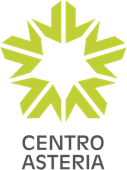 SCEGLIERE VS DECIDERE Ovvero dalla vecchia alla nuova speranza Incontro con Incontro con Stefano Zamagni, presidente della Pontificia Accademia delle Scienze sociali e Cofondatore e Presidente del Comitato scientifico della Scuola di Economia CivileDOMANDE DI VERIFICAChe differenza c'è tra scegliere e decidere secondo il Prof. Zamagni? E secondo te? Hai qualche esempio legato alla tua vita?Cosa si intende per vecchia e nuova speranza?Cosa si intende per sviluppo sostenibile? Chi ne è responsabile?Ti ritrovi nelle parole della conferenza? Cosa ti ha colpito di più?A cura dell’Equipe didattica del Centro Asteria